З А Я В Л Е Н И Еоб аннулировании охотничьего билета единого федерального образцаПрошу аннулировать охотничий билет серии _______________ 
№ _______________________.Подпись заявителя                     _________________________/_________________________/                                                                                                       (расшифровка подписи)«____» ______________20____ годаПриложение:Охотничий билет серии _____________ №____________________________________________ (Фамилия, имя, отчество (при наличии) заявителя)УВЕДОМЛЕНИЕМинистерство природных ресурсов и экологии Камчатского края уведомляет Вас о том, что Ваш охотничий билет серия________ номер___________ аннулирован «___»______________ г. Министру природных ресурсов и экологии Камчатского краяот  (фамилия, имя, отчество (при наличии) заявителя) _______________________________________________________________________________________________дата и место рождения заявителя ________________________________________________________________________________________________номер контактного телефона (при наличии), почтовый адрес и (или) адрес электронной почты (при наличии), по которым осуществляется связь с заявителем ________________________________________________________________________________________________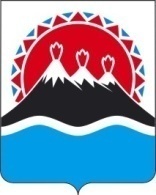 МИНИСТЕРСТВО ПРИРОДНЫХ РЕСУРСОВ И ЭКОЛОГИИ КАМЧАТСКОГО КРАЯПочтовый адрес:пл. Ленина, д. 1, г. Петропавловск-Камчатский, 683040Место нахождения:ул. Владивостокская, 2/1, г. Петропавловск-Камчатский,Тел.: (4152) 42-01-74; факс: (4152) 27-55-87Эл. почта: priroda@kamgov.ruУполномоченное должностное лицо:_________________/____________________     (подпись)                         (Ф.И.О.)Уведомление вручено:«_____»_____________ 20__________________/______________________     (подпись)                 (Ф.И.О. Заявителя)Уведомление направленно по адресу:Исх.№ ______ от «__»____________ 20____